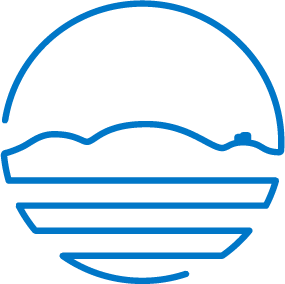 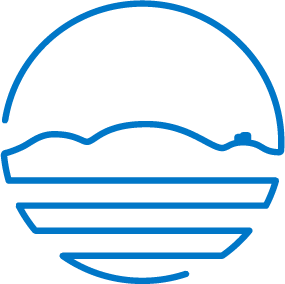 Objednávka č. 20223361Datum vystavení dokladu: 01.04.2022 Dodací lhůta:Vyřizuje: Specifikace objednávky (text)Objednáváme u Vás na základě cenové nabídky  č. SQCZ-22-0190  ze dne 31.3.2022 střední opravu dmychadla GM30L v.č. 901482 na ČOV Lednice.Podrobnosti včetně termínu opravy projednejte prosím s p.                  na tel. č.                  , který je pověřen k převzetí dokončených prací a bude uveden a podepsán na předávacím protokolu nebo dodacím listu.Pozn.: Tato objednávka bude uveřejněna v registru smluv.Aerzen CZ s.r.o.            IČO: 26281724Hraniční 135669141	Břeclav 4Razítko a podpis dodavateleRazítko a podpis odběrateleFakturu zašlete písemně nebo elektronicky na adresu uvedenou v hlavičce objednávky.Na faktuře uveďte číslo objednávky nebo přiložte její potvrzenou kopii.Dodavatel se zavazuje, že bude dodržovat Pravidla v oblasti životního prostředí pro dodavatele, jejichž znění je k dispozici na stránkách společnosti Vodovody a kanalizace Břeclav, a.s..Fakturu zašlete písemně nebo elektronicky na adresu uvedenou v hlavičce objednávky.Na faktuře uveďte číslo objednávky nebo přiložte její potvrzenou kopii.Dodavatel se zavazuje, že bude dodržovat Pravidla v oblasti životního prostředí pro dodavatele, jejichž znění je k dispozici na stránkách společnosti Vodovody a kanalizace Břeclav, a.s..Středisko: 6. Středisko kanalizací a ČOVUrčeno pro: ČOV LednicePředpokládaná cena bez DPH: 86 940,00Předpokládaná cena bez DPH: 86 940,00